Приложение к Положению о Благодарности Государственного Комитета горного и технического надзора Донецкой Народной Республики (п. 1)Бланк Благодарности Государственного Комитета горного и технического надзора Донецкой Народной Республики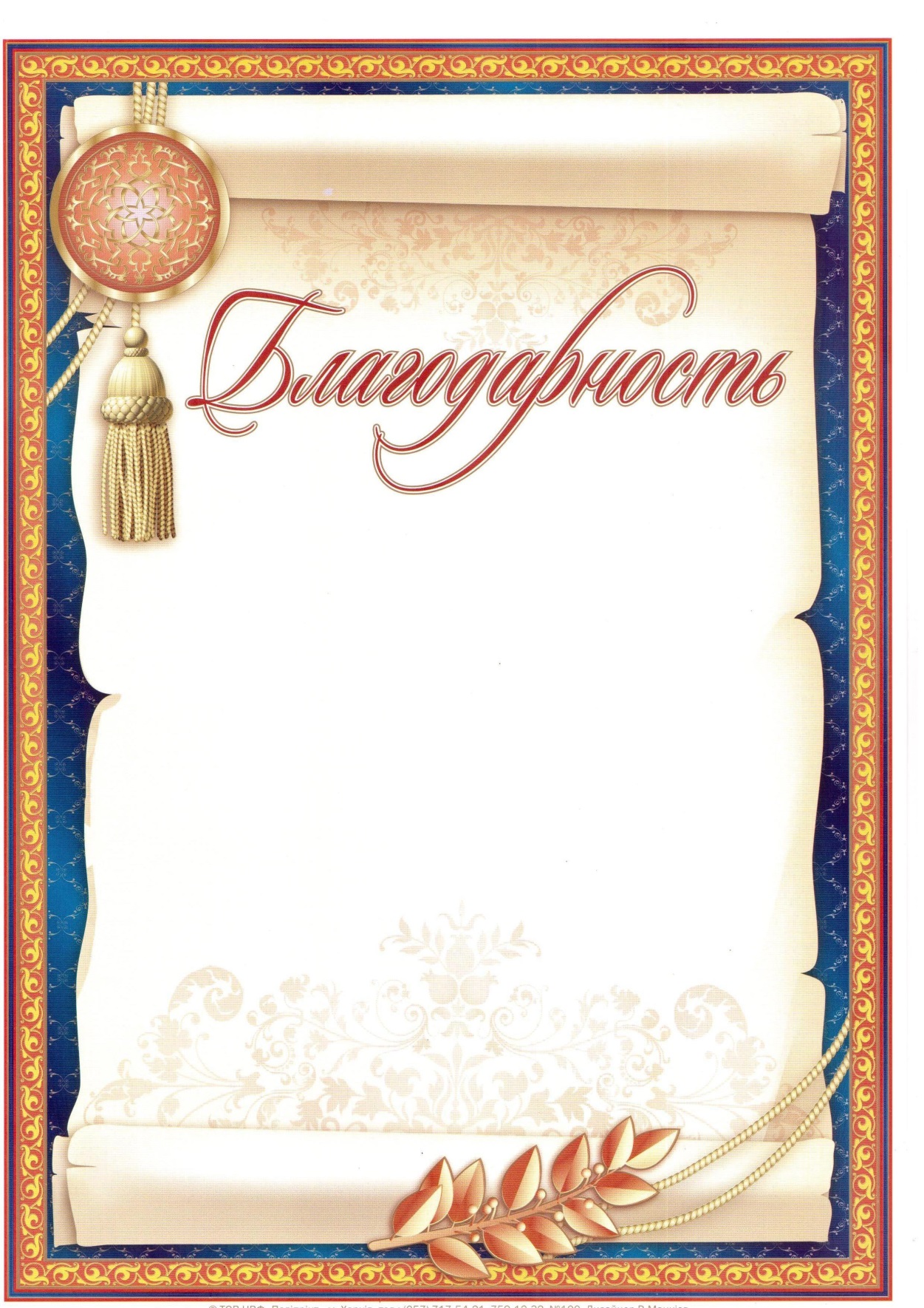 